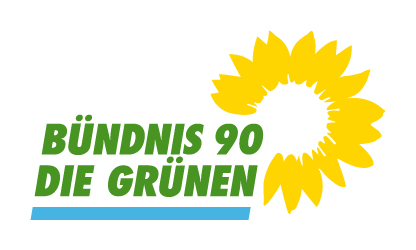 Gemeinderatsfraktion Bad Saulgau (LK Sigmaringen)Bündnis 90/ Die Grünen4 Mandate (13,6 %); davon 2 Frauen(2) Grüne Bad Saulgau | Facebook